ЗАКЛЮЧЕНИЕ О СОГЛАСОВАНИИ ПРОГРАММЫ ПОДГОТОВКИ СПЕЦИАЛИСТОВ СРЕДНЕГО ЗВЕНА ПО СПЕЦИАЛЬНОСТИ СПОСпециальность СПО: 40.02.01 Право и организация социального обеспеченияУкрупненная группа 40.00.00 ЮриспруденцияОбразовательная база приема: основное общее образованиеКвалификации: юристСрок получения образования по образовательной программе: 2 года 10 месяцевАвтор-разработчик образовательной программы: ГБПОУ МО «Щелковский колледж» Документы образовательной программы, направленные на согласование:Приложения:1.Учебный план   Календарный учебный графикПрограммы профессиональных модулей.Приложение II.1. Рабочая программа профессионального модуля «Обеспечение реализации прав граждан в сфере пенсионного обеспечения и социальной защиты»Приложение II.2. Рабочая программа профессионального модуля «Организационное обеспечение деятельности учреждений социальной защиты населения, органов Пенсионного фонда Российской Федерации»Программы учебных дисциплин.Приложение III.1 Рабочая программа учебной дисциплины «Основы философии»Приложение III.2 Рабочая программа учебной дисциплины «История»Приложение III.3 Рабочая программа учебной дисциплины «Иностранный язык»Приложение III.4 Рабочая программа учебной дисциплины «Физическая культура»Приложение III.5 Рабочая программа учебной дисциплины «Русский язык и культура речи»Приложение III.6 Рабочая программа учебной дисциплины «Математика»Приложение III.7 Рабочая программа учебной дисциплины «Информатика»Приложение III.8. Рабочая программа учебной дисциплины «Теория государства и права»Приложение III.9. Рабочая программа учебной дисциплины «Конституционное право»Приложение III.10. Рабочая программа учебной дисциплины «Административное право»Приложение III.11. Рабочая программа учебной дисциплины «Основы экологического права»Приложение III.12. Рабочая программа учебной дисциплины «Трудовое право»Приложение III.13. Рабочая программа учебной дисциплины «Гражданское право»Приложение III.14. Рабочая программа учебной дисциплины «Семейное право»Приложение III.15. Рабочая программа учебной дисциплины «Гражданский процесс»Приложение III.16. Рабочая программа учебной дисциплины «Страховое дело»Приложение III.17. Рабочая программа учебной дисциплины «Статистика»Приложение III.18. Рабочая программа учебной дисциплины «Экономика организации»Приложение III.19. Рабочая программа учебной дисциплины «Менеджмент»Приложение III.20. Рабочая программа учебной дисциплины «Документационное обеспечение управления»Приложение III.21. Рабочая программа учебной дисциплины «Информационные технологии в профессиональной деятельности»Приложение III.22. Рабочая программа учебной дисциплины «Безопасность жизнедеятельности»Приложение III.23. Рабочая программа учебной дисциплины «Основы предпринимательства»Приложение III.24. Рабочая программа учебной дисциплины «Планирование карьеры выпускника профессиональной образовательной организации Московской области»IV Фонд оценочных средствПриложение IV.1 Фонд оценочных средств по учебным дисциплинамПриложение IV.2 Фонд оценочных средств по профессиональным модулямV Программы.Приложение V.1. Рабочая программа учебной практикиПриложение V.2. Рабочая программа производственной практики (по профилю специальности)Приложение V.3. Рабочая программа производственной преддипломной практики. Приложение V.4. Программа государственной итоговой аттестацииЗАКЛЮЧЕНИЕПредставленная образовательная программа разработана в соответствии с Федеральным государственным образовательным стандартом по специальности среднего профессионального образования 40.02.01 Право и организация социального обеспечения, утвержденным Приказом Министерства образования и науки Российской Федерации от 12 мая 2014 г. № 508 (зарегистрировано в Министерстве юстиции Российской Федерации 29 июля 2014 г, регистрационный №33324), с учетом примерной основной образовательной программы, а также с учетом:требований WorldSkills по компетенции: «Правоохранительная деятельность» (или их аналогов);запросов работодателей;особенностей развития Московской области;потребностей экономики Московской области.Содержание образовательной программы отражает современные инновационные тенденции в развитии отрасли.Выпускник, освоивший образовательную программу, должен обладать следующими общими компетенциями:ОК 1. Понимать сущность и социальную значимость своей будущей профессии, проявлять к ней устойчивый интерес.ОК 2. Организовывать собственную деятельность, выбирать типовые методы и способы выполнения профессиональных задач, оценивать их эффективность и качество.ОК 3. Принимать решения в стандартных и нестандартных ситуациях и нести за них ответственность.ОК 4. Осуществлять поиск и использование информации, необходимой для эффективного выполнения профессиональных задач, профессионального и личностного развития.ОК 5. Использовать информационно-коммуникационные технологии в профессиональной деятельности.ОК 6. Работать в коллективе и команде, эффективно общаться с коллегами, руководством, потребителями.ОК 7. Брать на себя ответственность за работу членов команды (подчиненных), результат выполнения заданий.ОК 8. Самостоятельно определять задачи профессионального и личностного развития, заниматься самообразованием, осознанно планировать повышение квалификации.ОК 9. Ориентироваться в условиях постоянного изменения правовой базы.ОК 10. Соблюдать основы здорового образа жизни, требования охраны труда.ОК 11. Соблюдать деловой этикет, культуру и психологические основы общения, нормы и правила поведения.ОК 12. Проявлять нетерпимость к коррупционному поведению. Выпускник, освоивший образовательную программу, должен быть готов к выполнению основных видов деятельности и формирование следующих профессиональных компетенций в соответствии с ФГОС:ВД. Обеспечение реализации прав граждан в сфере пенсионного обеспечения и социальной защиты:ПК 1.1. Осуществлять профессиональное толкование нормативных правовых актов для реализации прав граждан в сфере пенсионного обеспечения и социальной защиты.ПК 1.2. Осуществлять прием граждан по вопросам пенсионного обеспечения и социальной защиты.ПК 1.3. Рассматривать пакет документов для назначения пенсий, пособий, компенсаций, других выплат, а также мер социальной поддержки отдельным категориям граждан, нуждающимся в социальной защите.ПК 1.4. Осуществлять установление (назначение, перерасчет, перевод), индексацию и корректировку пенсий, назначение пособий, компенсаций и других социальных выплат, используя информационно-компьютерные технологии.ПК 1.5. Осуществлять формирование и хранение дел получателей пенсий, пособий и других социальных выплат.ПК 1.6. Консультировать граждан и представителей юридических лиц по вопросам пенсионного обеспечения и социальной защиты.ВД. Организационное обеспечение деятельности учреждений социальной защиты населения и органов Пенсионного фонда Российской Федерации:ПК 2.1. Поддерживать базы данных получателей пенсий, пособий, компенсаций и других социальных выплат, а также услуг и льгот в актуальном состоянии.ПК 2.2. Выявлять лиц, нуждающихся в социальной защите и осуществлять их учет, используя информационно-компьютерные технологии.ПК 2.3. Организовывать и координировать социальную работу с отдельными лицами, категориями граждан и семьями, нуждающимися в социальной поддержке и защите.Формирование и использование вариативной части образовательной программы (не менее 30 процентов) дает возможность расширения основных видов деятельности, к которым должен быть готов выпускник, освоивший образовательную программу, согласно получаемой квалификации, углубления подготовки обучающегося, а также получения дополнительных компетенций, необходимых для обеспечения конкурентоспособности выпускника в соответствии с запросами регионального рынка труда.Объем времени в количестве 684 часа, отведенных на вариативную часть циклов ППССЗ, распределен следующим образом: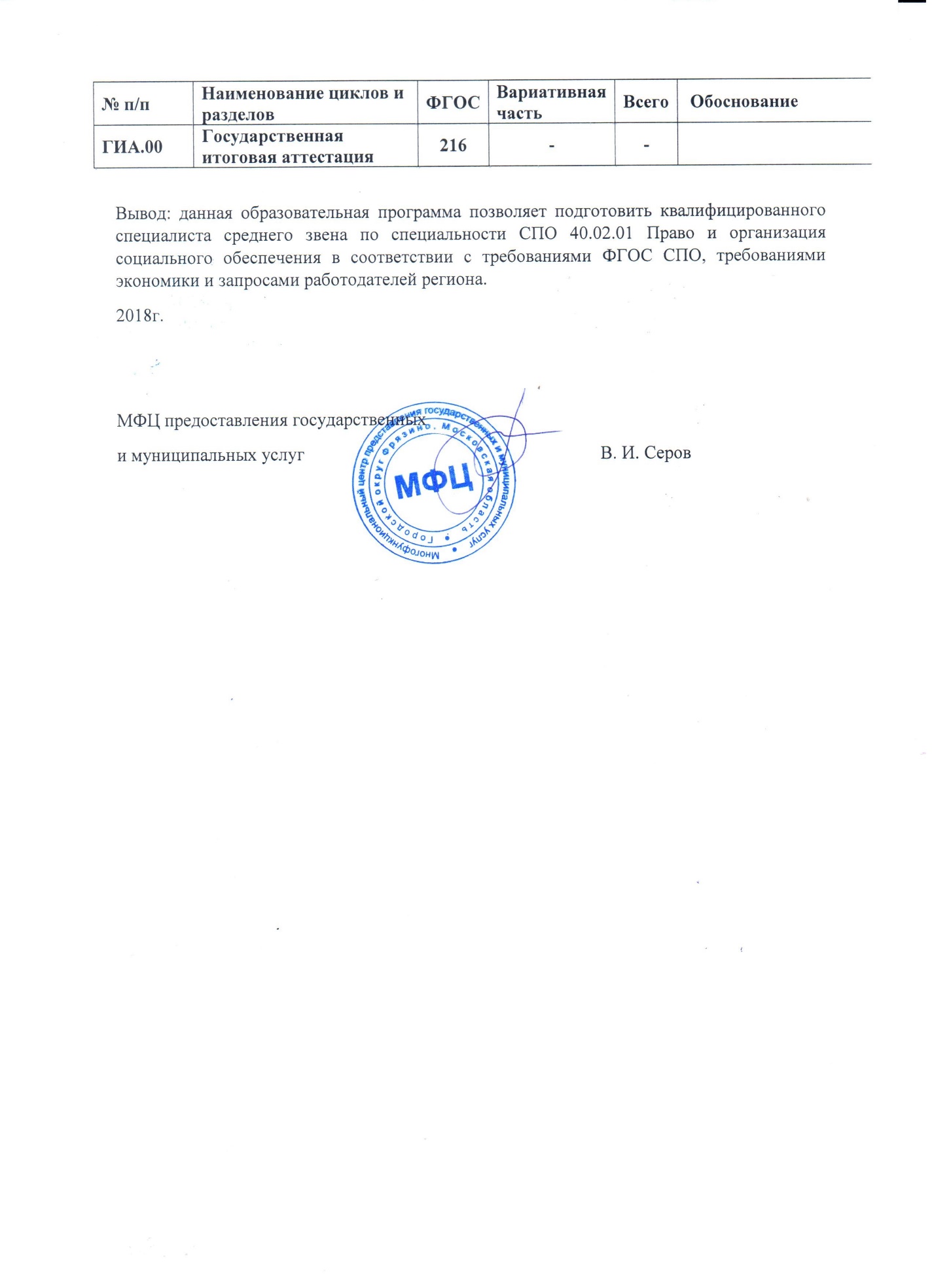 № п/пНаименование циклов и разделовФГОСВариативная частьВсего ОбоснованиеЕН.00Математический и общий естественнонаучный учебный цикл10040140Углубления подготовки обучающегося по дисциплинам ЕН.00. Освоение общих компетенцийОК 2. Организовывать собственную деятельность, выбирать типовые методы и способы выполнения профессиональных задач, оценивать их эффективность и качествоОК 5. Использовать информационно-коммуникационные технологии в профессиональной деятельности.(ЕН.01 Математика – 20ч., ЕН.02 Информатика – 20ч., ОГСЭ.00Общий гуманитарный и социально-экономический цикл34048388Введение новой дисциплины «Русский язык и культура речи»Цели и задачи:полученных знаний и умений в собственной речевой практике; повышение уровня речевой культуры, орфографической и пунктуационной грамотностиОП.00Общепрофессиональный учебный цикл7624861248Углубление подготовки обучающихся, необходимой для обеспечения конкурентоспособности выпускника в соответствии с запросами регионального рынка труда.ОП.01Теория государства и права10075175Углубление подготовки обучающихсяОП.02Конституционное право4062102Углубление подготовки обучающихсяОП.04Основы экологического права302151Углубление подготовки обучающихсяОП.05Трудовое право6044104Углубление подготовки обучающихсяОП.06Гражданское право5950109Углубление подготовки обучающихсяОП.07Семейное право323062Углубление подготовки обучающихсяОП.08Гражданский процесс583088Углубление подготовки обучающихсяОП.09Страховое дело402262Углубление подготовки обучающихсяОП.10Статистика312051Углубление подготовки обучающихсяОП.11Экономика организации305080Углубление подготовки обучающихсяОП.16Основы предпринимательства05454Добавлены часы на введение новой дисциплины.  Цели и задачи: Разработка предпринимательской идеи. Разработка бизнес-плана. Готовность к юридическому оформлению предпринимательской деятельностиОП.17Планирование карьеры выпускника профессиональной образовательной организации Московской области02727Добавлены часы на введение новой дисциплины.  Цели и задачи: Систематизировать информацию из различных источников о соответствующих полученной квалификации вакансиях на региональном рынке труда.Оформлять необходимые для трудоустройства документы.Выбирать эффективные модели поведения и коммуникации при прохождении собеседования с потенциальным работодателем.Использовать различные методы адаптации на рабочем месте.Строить план профессиональной карьерыПМ.00Профессиональные модули238110348Расширение основных видов деятельности, к которым должен быть готов выпускник; углубление подготовки обучающихся; получение дополнительного практического опыта, необходимого для обеспечения крнкурентоспособности выпускника в соответствии с запросами регионального рынка трудаМДК.01.01Право социального обеспечения16160221Углубление подготовки обучающихся; получение дополнительного практического опытаМДК.01.02Психология социально-правовой деятельности7750127Углубление подготовки обучающихся; получение дополнительного практического опыта